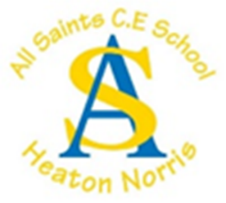 All Saints Term Dates 2024 – 2025Autumn Term Monday 2nd September – Friday 18th October   HALF TERM: Monday 21st October – Friday 25th OctoberMonday 28th October – Thursday 19th December   Spring TermThursday 2nd January – Friday 14th February   HALF TERM: Monday 17th February – Friday 21st February Monday 24th February – Friday 11th April   Summer TermMonday 28th April – Friday 23rd May   HALF TERM: Monday 26th May – Friday 6th June Monday 9th June – Friday 25th July   INSET DaysMonday 2nd SeptemberTuesday 3rd SeptemberThursday 2nd January Friday 3rd January Monday 24th February 